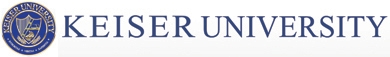 Graduate Online Writing StudioWRITING CONSULTATION REQUEST FORMUsing your Keiser University email account, send this completed form with your assignment (in MS Word, not Sharepoint) to writingstudio@keiseruniversity.edu
For more information, please visit our website:

http://www.keiseruniversity.edu/writing-studio/Your Full Name
Your Phone Number
Select Your Program 
MBA, DBA, DHsc, MSOT, MACC, PSY, MHC, MCJ, MHS, NUTR, IDT, MSE, EDL, CIL, MSN-FNP, MSN-DNP, EDL, or MACC.Professor’s Full NameAssignment InstructionsPlease copy and paste the assignment directions here to help us ensure you’ve satisfied them.Date and Time You Need the Assignment ReturnedFor example: March 10 by 9:00 p.m. ESTHow Can We Help You? Please be specific.